……………………… MESLEKİ VE TEKNİK ANADOLU LİSESİ 2015-2016 EĞİTİM-ÖĞRETİM YILI ELEKTRİK ELEKTRONİK TEKNOLOJİSİ ALANI 11. SINIF TELEVİZYON DERSİ MODÜLLÜ YILLIK DERS PLANIBu plan 2551 Sayılı Tebliğler Dergisindeki Ünitelendirilmiş Yıllık Plan Örneğine göre hazırlanmıştır. Konular, MEGEP- TELEVİZYON DERSİ MODÜLLERİNE ne  göre hazırlanmıştır.               2104 VE 2488 S.T.D.den Atatürkçülük konuları plana eklenmiştir                                                                                                                                                            							                                          																		      UYGUNDURZÜMRE ÖĞRETMENLERİ														                                                                                  ……./……./2015………..…………………………………………………………………………………………………..													     Okul Müdürü																						AyHf.St.HEDEF VE DAVRANIŞLARMODÜL-ÜNİTE-KONULARÖĞRENME- ÖĞRETME YÖNTEM VETEKNİKLERİKULLANILAN EĞİTİM TEKNOLOJİLERİ, ARAÇ VE GEREÇLERDEĞERLENDİRME  (Hedef ve Davranışlara Ulaşma düzeyi)EKİM28 EYLÜL2 EKİM8Öğrenci bu modül sonunda gerekli ortam sağlandığında, televizyonun onarım öncesi kontrollerini yapabilecektir. Ayrıca;Öğrenci;1)  Televizyonun katlarını kontrol edebilecektir.2)  Televizyonun giriş çıkış bağlantılarını kontrol edebilecektir.1.MODÜL: TELEVİZYON SİSTEMİ1.1. Televizyon Yayın Kanalları1.2. Kablolu TelevizyonAnlatım,soru-cevapGösteri, uygulamaModül Kitapları ve Yardımcı KaynaklarAtatürk’ün Milli Eğitime verdiği önemEKİM5 – 9EKİM8Öğrenci bu modül sonunda gerekli ortam sağlandığında, televizyonun onarım öncesi kontrollerini yapabilecektir. Ayrıca;Öğrenci;1)  Televizyonun katlarını kontrol edebilecektir.2)  Televizyonun giriş çıkış bağlantılarını kontrol edebilecektir.1.3. Kapalı Devre Televizyon Sistemi1.4. Televizyon Görüntü Elemanları1.5. Tarama ve Senkronizasyon1.6. Üç Renk Kamera SistemleriAnlatım,soru-cevapGösteri, uygulamaModül Kitapları ve Yardımcı KaynaklarEKİM12 – 16EKİM8Öğrenci bu modül sonunda gerekli ortam sağlandığında, televizyonun onarım öncesi kontrollerini yapabilecektir. Ayrıca;Öğrenci;1)  Televizyonun katlarını kontrol edebilecektir.2)  Televizyonun giriş çıkış bağlantılarını kontrol edebilecektir.1.7. Teleteks Sistemi1.8. TV’nin Blok Yapısı2.1. SCART Bağlantı Noktası2.2. Audio/Video Bağlantı Noktası 2.3. S-Video Bağlantı NoktasıAnlatım,soru-cevapGösteri, uygulamaModül Kitapları ve Yardımcı KaynaklarAtatürk’ün Cumhuriyetçilik ilkesiEKİM19 – 23EKİM8Öğrenci bu modül sonunda gerekli ortam sağlandığında, televizyonda besleme katı arızasını giderebilecektir.Ayrıca:1. Televizyonun besleme katını kontrol edebilecektir.2.  Televizyonun besleme katını onarabilecektir.2.MODÜL: BESLEME KATI1.1. Güç Kaynağı DevreleriAnlatım,soru-cevapGösteri, uygulamaModül Kitapları ve Yardımcı KaynaklarEKİM-26 - 30EKİM8Öğrenci bu modül sonunda gerekli ortam sağlandığında, televizyonda besleme katı arızasını giderebilecektir.Ayrıca:1. Televizyonun besleme katını kontrol edebilecektir.2.  Televizyonun besleme katını onarabilecektir.1.2. Pals Ve Osilatör DevrelerİAnlatım,soru-cevapGösteri, uygulamaModül Kitapları ve Yardımcı KaynaklarCumhuriyet Bayramı ve Cumhuriyetin önemiKASIM2 – 6KASIM8Öğrenci bu modül sonunda gerekli ortam sağlandığında, televizyonda besleme katı arızasını giderebilecektir.Ayrıca:1. Televizyonun besleme katını kontrol edebilecektir.2.  Televizyonun besleme katını onarabilecektir.2. BESLEME KATINDAN KAYNAKLANAN ARIZALAR2.1. Arızanın Teşhis Edilmesi2.2. Arızanın GiderilmesiAnlatım,soru-cevapGösteri, uygulamaModül Kitapları ve Yardımcı KaynaklarKASIM9 – 13KASIM8Öğrenci bu modül sonunda gerekli ortam sağlandığında, televizyonda tuner ara frekans katı arızasını giderebilecektir. Ayrıca:1 Televizyon tuner ara frekans katını kontrol edebilecektir.2  Televizyon tuner ara frekans katını onarabilecektir.3.MODÜL: TUNER ARAFREKANS KATI1.1. Blok Yapısı1.2. ModülasyonAnlatım,soru-cevapGösteri, uygulamaModül Kitapları ve Yardımcı Kaynaklar10 Kasım Atatürk’ü Anma ve Atatürk’ün kişiliğiKASIM16 – 20KASIM8Öğrenci bu modül sonunda gerekli ortam sağlandığında, televizyonda tuner ara frekans katı arızasını giderebilecektir. Ayrıca:1 Televizyon tuner ara frekans katını kontrol edebilecektir.2  Televizyon tuner ara frekans katını onarabilecektir.1.2. Demodülasyon1.3. Tunerin YapısıAnlatım,soru-cevapGösteri, uygulamaModül Kitapları ve Yardımcı Kaynaklar1.YAZILISINAVIKASIM23 – 27KASIM8Öğrenci bu modül sonunda gerekli ortam sağlandığında, televizyonda tuner ara frekans katı arızasını giderebilecektir. Ayrıca:1 Televizyon tuner ara frekans katını kontrol edebilecektir.2  Televizyon tuner ara frekans katını onarabilecektir.1.4. Ara Frekans (IF) Katının Yapısı1.5. Modülasyon ve Demodülasyon Uygulamaları2. TUNER-ARAFREKANS KATINDAN KAYNAKLANAN ARIZALAR2.1. Arızanın Teşhisi2.2. Arızanın GiderilmesiAnlatım,soru-cevapGösteri, uygulamaModül Kitapları ve Yardımcı Kaynaklar24 Kasım Öğretmenler günü ve önemiARALIK30 KASIM4 ARALIK8Öğrenci bu modül sonunda gerekli ortam sağlandığında, televizyonda renk ve sistem katı arızasını giderebilecektir.Ayrıca:1. Renk katının arızalarını tespit edebilecektir.2. Sistem kontrol katının arızalarını tespit edebilecektir. 3.  Renk katı arızalarını onarabilecektir.4. Sistem kontrol katı arızalarını onarabilecektir.4.MODÜL: TV RENK VE SİSTEM KONTROL KATI1. RENK VE RENKLİ TELEVİZYON SİSTEMLERİ1.1. Renk1.2. Renkli Televizyon Sistemleri1.3. Renk Katının Yapısı Ve ÇalışmasıAnlatım,soru-cevapGösteri, uygulamaModül Kitapları ve Yardımcı KaynaklarAtatürk’ün Laiklik ilkesiARALIK7 – 11ARALIK8Öğrenci bu modül sonunda gerekli ortam sağlandığında, televizyonda renk ve sistem katı arızasını giderebilecektir.Ayrıca:1. Renk katının arızalarını tespit edebilecektir.2. Sistem kontrol katının arızalarını tespit edebilecektir. 3.  Renk katı arızalarını onarabilecektir.4. Sistem kontrol katı arızalarını onarabilecektir.2. SİSTEM KONTROL VE UZAKTAN KUMANDA2.1. Sistem Kontrol Katının Yapısı2.2. Uzaktan Kumanda Sistemi2.3. Uzaktan kumanda alıcı-verici uygulamasıAnlatım,soru-cevapGösteri, uygulamaModül Kitapları ve Yardımcı KaynaklarARALIK14 – 18ARALIK8Öğrenci bu modül sonunda gerekli ortam sağlandığında, televizyonda renk ve sistem katı arızasını giderebilecektir.Ayrıca:1. Renk katının arızalarını tespit edebilecektir.2. Sistem kontrol katının arızalarını tespit edebilecektir. 3.  Renk katı arızalarını onarabilecektir.4. Sistem kontrol katı arızalarını onarabilecektir.3. RESİM-RENK AYARLARI VE RENK KATI ARIZALARI3.1. Resim Ve Renk Ayarları3.2. Renk Katından Kaynaklanan Arızalar4. SİSTEM KONTROL KATINDAN KAYNAKLANAN ARIZALAR4.1. Arızanın Teşhis Edilmesi4.1.1. Uzaktan kumanda el ünitesinde oluşabilecek arızaların tespiti4.1.2. Sistem kontrol katı entegresini kontrol etmek4.1.3. Hafıza kontrol entegresini kontrol etmek4.1.4. Arızanın yerinin bulunması için dijital mantık prob’u kullanılması4.2. Arızanın GiderilmesiAnlatım,soru-cevapGösteri, uygulamaModül Kitapları ve Yardımcı KaynaklarAtatürk’ün İnkılapçılık ilkesiARALIK21 – 25ARALIK8Öğrenci bu modül sonunda gerekli ortam sağlandığında, televizyonda dikey ve yatay kat arızalarını giderebilecektir.Ayrıca :1. Televizyonun dikey çıkış katının arızalarını tespit edebilecektir.2. Televizyonun yatay osilatör katının arızalarını tespit edebilecektir.3. Pattern jeneratörünün ayarlarını yapabilecektir.4. Televizyon yatay osilatör katını onarabilecektir5.MODÜL:TV YATAY VE DÜŞEY KATI1. TELEVİZYON YATAY KATI1.1. Yatay Katın İşlevi1.2. Yatay Katın Blok Yapısı1.3. Senkronizasyon Devreleri1.4. AFC (Otomatik Frekans Kontrolü) Devresi1.5. Yatay Osilatör (Satır Frekans Osilatörü)1.6. Yatay Sürücü Devresi1.7. Yatay Çıkış Devresi1.8. Yatay Saptırma Bobini1.9. Yüksek Gerilim Transformatörü (EHT)Anlatım,soru-cevapGösteri, uygulamaModül Kitapları ve Yardımcı KaynaklarARALIK28 – 31ARALIK8Öğrenci bu modül sonunda gerekli ortam sağlandığında, televizyonda dikey ve yatay kat arızalarını giderebilecektir.Ayrıca :1. Televizyonun dikey çıkış katının arızalarını tespit edebilecektir.2. Televizyonun yatay osilatör katının arızalarını tespit edebilecektir.3. Pattern jeneratörünün ayarlarını yapabilecektir.4. Televizyon yatay osilatör katını onarabilecektir2. TELEVİZYON DÜŞEY KATI2.1. Düşey Katın İşlevi2.2. Düşey Katın Blok Şeması2.3. Düşey Saptırma Devresi2.4. Düşey Kat AyarlarıAnlatım,soru-cevapGösteri, uygulamaModül Kitapları ve Yardımcı KaynaklarAtatürk’ün Devletçilik ilkesiOCAK4 – 8OCAK8Öğrenci bu modül sonunda gerekli ortam sağlandığında, televizyonda çıkış katı arızalarını giderebilecektir.Ayrıca:Televizyon ses katının arızalarını tespit ederek onarabilecektir.Televizyon tüp arızalarını tespit edebilecektir.Konvergens ve resim saflığı ayarlarını yapabilecektir.Resim tüpünden kaynaklanan arızaları onarabilecektir.3. PATTERN JENERATÖRÜ3.1. Yatay Kat Ayarları3.2. Düşey Kat Ayarları4. YATAY VE DÜŞEY KATTAN KAYNAKLANAN ARIZALAR4.1. Arızanın Teşhis Edilmesi4.2. Arızanın GiderilmesiAnlatım,soru-cevapGösteri, uygulamaModül Kitapları ve Yardımcı Kaynaklar2.YAZILISINAVIOCAK11 – 15OCAK8Öğrenci bu modül sonunda gerekli ortam sağlandığında, televizyonda çıkış katı arızalarını giderebilecektir.Ayrıca:Televizyon ses katının arızalarını tespit ederek onarabilecektir.Televizyon tüp arızalarını tespit edebilecektir.Konvergens ve resim saflığı ayarlarını yapabilecektir.Resim tüpünden kaynaklanan arızaları onarabilecektir.6.MODÜL: TV ÇIKIŞ KATI1. SES KATININ YAPISI VE ARIZALARI1.1. Ses Katının İşlevi1.2. Ses Katının Blok Şeması1.3. Ses Ara Frekans Devresi1.4. Ses Dedektör Devreleri1.5. Ses Frekans Amplifikatör Devresi1.6. Tek Bir Yapı İçerisinde İmal Edilen Ses Ara Frekans ve Ses Frekans Amplifikatörleri1.7. Televizyonlarda Kullanılan Hoparlörler1.8. Arızanın Tespiti1.9. Arızanın GiderilmesiAnlatım,soru-cevapGösteri, uygulamaModül Kitapları ve Yardımcı KaynaklarTELAFİSINAVIOCAK18 – 22OCAK8Öğrenci bu modül sonunda gerekli ortam sağlandığında, televizyonda çıkış katı arızalarını giderebilecektir.Ayrıca:Televizyon ses katının arızalarını tespit ederek onarabilecektir.Televizyon tüp arızalarını tespit edebilecektir.Konvergens ve resim saflığı ayarlarını yapabilecektir.Resim tüpünden kaynaklanan arızaları onarabilecektir.2. RESİM TÜPLERİ2.1. Siyah Beyaz Resim Tüpü2.2. Renkli Resim Tüpü2.3. Saptırma Bobinleri2.4. Demanyetize BobinleriAnlatım,soru-cevapGösteri, uygulamaModül Kitapları ve Yardımcı KaynaklarAyHf.St.HEDEF VE DAVRANIŞLARMODÜL-ÜNİTE-KONULARÖĞRENME- ÖĞRETME YÖNTEM VETEKNİKLERİKULLANILAN EĞİTİM TEKNOLOJİLERİ, ARAÇ VE GEREÇLERDEĞERLENDİRME  (Hedef ve Davranışlara Ulaşma düzeyi)ŞUBAT8 – 12ŞUBAT8Öğrenci bu modül sonunda gerekli ortam sağlandığında, televizyonda çıkış katı arızalarını giderebilecektir.Ayrıca:Televizyon ses katının arızalarını tespit ederek onarabilecektir.Televizyon tüp arızalarını tespit edebilecektir.Konvergens ve resim saflığı ayarlarını yapabilecektir.Resim tüpünden kaynaklanan arızaları onarabilecektir.3. KONVERGENS VE RESİM SAFLIĞI AYARLARI3.1. Konvergens Ayarları3.2. Renk Saflığı AyarlarıAnlatım,soru-cevapGösteri, uygulamaModül Kitapları ve Yardımcı KaynaklarAtatürk’ün Milliyetçilik ilkesiŞUBAT15 – 19ŞUBAT8Öğrenci bu modül sonunda gerekli ortam sağlandığında, televizyonda çıkış katı arızalarını giderebilecektir.Ayrıca:Televizyon ses katının arızalarını tespit ederek onarabilecektir.Televizyon tüp arızalarını tespit edebilecektir.Konvergens ve resim saflığı ayarlarını yapabilecektir.Resim tüpünden kaynaklanan arızaları onarabilecektir.4. RESİM TÜPÜNDEN KAYNAKLANAN ARIZALAR4.1. Tanım4.2. Arızanın Teşhis Edilmesi4.3. Arızanın GiderilmesiAnlatım,soru-cevapGösteri, uygulamaModül Kitapları ve Yardımcı KaynaklarŞUBAT22 – 26ŞUBAT8Öğrenci bu modül ile gerekli ortam sağlandığında, televizyonda arıza arama tekniklerini uygulayabilecektir.Ayrıca :Televizyonda sistematik arıza araması yapabilecektir.Televizyonda devre takibi yapabilecektir.7.MODÜL: TV’DE ARIZA TESPİTİ1. SİSTEMLİ ARIZA ARAMA1.1. Onarım Öncesi Hazırlık1.1.1. Elektriksel güvenlik1.1.2. Güvenlik önlemleri1.1.3. İzolasyon trafosu1.1.4. İzolasyon trafosu kullanımıAnlatım,soru-cevapGösteri, uygulamaModül Kitapları ve Yardımcı KaynaklarAtatürk’ün Halkçılık ilkesiMART29 ŞUBAT4 MART8Öğrenci bu modül ile gerekli ortam sağlandığında, televizyonda arıza arama tekniklerini uygulayabilecektir.Ayrıca :Televizyonda sistematik arıza araması yapabilecektir.Televizyonda devre takibi yapabilecektir.1.2. Kullanılacak El Aletleri1.3. Arıza Belirtileri1.4. Arıza Akış ŞemasıAnlatım,soru-cevapGösteri, uygulamaModül Kitapları ve Yardımcı KaynaklarMART7 – 11MART8Öğrenci bu modül ile gerekli ortam sağlandığında, televizyonda arıza arama tekniklerini uygulayabilecektir.Ayrıca :Televizyonda sistematik arıza araması yapabilecektir.Televizyonda devre takibi yapabilecektir.2. DEVRE KONTROLÜ2.1. Besleme Gerilimleri2.2. Gerilim Kontrolü Yapılacak Noktalar2.3. Sinyal Şekli Kontrolü Yapılacak Noktalar2.4. TV ŞasesiAnlatım,soru-cevapGösteri, uygulamaModül Kitapları ve Yardımcı Kaynaklar12 MART İSTİKLAL MARŞININ KABULÜMART14 – 18MART8Öğrenci bu modül ile gerekli ortam sağlandığında, elektrik tesisatı genel şartnamesine uygun TV anten sistemlerinin kurulumunu ve onarımını yapabilecektir.AMAÇLAR  :Yerel anten tesisatının keşfini elektrik tesisatı genel şartnamesine uygun olarak yapabilecektir.Tek aboneli yerel anten tesisatını elektrik tesisatı genel şartnamesine uygun olarak kurabilecektir.Müşterek yerel anten tesisatını elektrik tesisatı genel şartnamesine uygun olarak kurabilecektir.Çok antenli yerel anten tesisatını elektrik tesisatı genel şartnamesine uygun olarak tasarlayabilecektir.8.MODÜL: YEREL ANTEN TESİSATLARI1. KEŞİF1.1. Maliyet Hesabı ve Form Doldurma1.2. Hoparlör ve Anten Tesisatı Şartnamesi1.3. Özel Şartname1.4. Teklif Mektubu2. YEREL ANTEN SİSTEMLERİ VE BAĞLANTILARI2.1. Yerel Anten Sisteminin Tanıtılması ve Özellikleri2.2. Yerel Anten Sisteminin Avantajları ve Dezavantajları2.3. Yerel Anten Sistem Aktarıcıları (Tv Transpozeri)2.4. Yerel Anten Elemanları2.5. Kullanılan Malzemelerin Ölçümleri2.6. Yerel Anten Bağlantıları2.7. TV Menüsü KullanımıAnlatım,soru-cevapGösteri, uygulamaModül Kitapları ve Yardımcı Kaynaklar18 Mart Çanakkale Zaferi ve önemiMART21 – 25MART8Öğrenci bu modül ile gerekli ortam sağlandığında, elektrik tesisatı genel şartnamesine uygun TV anten sistemlerinin kurulumunu ve onarımını yapabilecektir.AMAÇLAR  :Yerel anten tesisatının keşfini elektrik tesisatı genel şartnamesine uygun olarak yapabilecektir.Tek aboneli yerel anten tesisatını elektrik tesisatı genel şartnamesine uygun olarak kurabilecektir.Müşterek yerel anten tesisatını elektrik tesisatı genel şartnamesine uygun olarak kurabilecektir.Çok antenli yerel anten tesisatını elektrik tesisatı genel şartnamesine uygun olarak tasarlayabilecektir.3. MÜŞTEREK ANTEN SİSTEMLERİ VE BAĞLANTILARI3.1. Müşterek Anten Yükselteci3.2. Abone Priz Dağıtım Sistemleri3.3. Dağıtma (Splitter/Bölücü-Dağıtıcı) Elemanları 3.4. Dağıtım Buatı3.5. Tv-Rd Priz3.6. Hat Kuvvetlendiricisi3.7. Bağlama Elemanları (Konnektör)3.8. Kablo TV Sistemleri3.9. Ayar ve Ölçme CihazlarıAnlatım,soru-cevapGösteri, uygulamaModül Kitapları ve Yardımcı KaynaklarAtatürk’ün Çocuk SevgisiMART28 MART1 NİSAN8Öğrenci bu modül ile gerekli ortam sağlandığında, elektrik tesisatı genel şartnamesine uygun TV anten sistemlerinin kurulumunu ve onarımını yapabilecektir.AMAÇLAR  :Yerel anten tesisatının keşfini elektrik tesisatı genel şartnamesine uygun olarak yapabilecektir.Tek aboneli yerel anten tesisatını elektrik tesisatı genel şartnamesine uygun olarak kurabilecektir.Müşterek yerel anten tesisatını elektrik tesisatı genel şartnamesine uygun olarak kurabilecektir.Çok antenli yerel anten tesisatını elektrik tesisatı genel şartnamesine uygun olarak tasarlayabilecektir.4. ÇOK ANTENLİ SİSTEMLER VE TASARIMLARI4.1. Ortak Anten Sistemleri Tasarımı4.2. Merkez Tasarımı4.3. Dağıtma Sisteminin Tasarımı4.4. Yerel Anten Tesisatının Projelendirilmesi4.4.1. Yerel anten tesisatı4.4.2. Altı katlı on iki daireli apartman ortak anten tesisatı4.4.3. Beş katlı yirmi daireli apartman ortak anten tesisatı4.4.4. On katlı otuz daireli apartman ortak anten tesisatıAnlatım,soru-cevapGösteri, uygulamaModül Kitapları ve Yardımcı KaynaklarNİSAN4 – 8NİSAN8Öğrenci bu modül ile gerekli ortam sağlandığında, TV anten sistemlerinin kurulumunu ve onarımını yapabilecektir.Ayrıca  :Tek aboneli uydu anten kurulum ve ayarlarını hatasız yapabilecektir.Tek aboneli motorlu uydu anten kurulum ve ayarlarını hatasız yapabilecektir.9.MODÜL: TEK ABONELİ UYDU ANTEN TESİSATLARI1. TEK ABONELİ UYDU ANTEN SİSTEMLERİ1.1. Uydu Anten Sisteminin Tanıtılması1.2. Uydu Anten Sistemleri Özellikleri1.3. Uydu Antenlerinin Avantajları ve Dezavantajları1.4. Tek Aboneli Uydu Anten Tesisatında Kullanılan MalzemelerAnlatım,soru-cevapGösteri, uygulamaModül Kitapları ve Yardımcı KaynaklarNİSAN11 – 15NİSAN8Öğrenci bu modül ile gerekli ortam sağlandığında, TV anten sistemlerinin kurulumunu ve onarımını yapabilecektir.Ayrıca  :Tek aboneli uydu anten kurulum ve ayarlarını hatasız yapabilecektir.Tek aboneli motorlu uydu anten kurulum ve ayarlarını hatasız yapabilecektir.1.5. Tek Aboneli Uydu Anten Tesisatındaki Cihazların Bağlantıları1.6. Uydu Anten Tesisatının Ayarları1.7. Satlook1.8.  Uydu Alıcısı (Receiver) Menüsünün TanıtılmasıAnlatım,soru-cevapGösteri, uygulamaModül Kitapları ve Yardımcı Kaynaklar1.YAZILISINAVINİSAN18 – 22NİSAN8Öğrenci bu modül ile gerekli ortam sağlandığında, TV anten sistemlerinin kurulumunu ve onarımını yapabilecektir.Ayrıca  :Tek aboneli uydu anten kurulum ve ayarlarını hatasız yapabilecektir.Tek aboneli motorlu uydu anten kurulum ve ayarlarını hatasız yapabilecektir.2. TEK ABONELİ MOTORLU UYDU ANTEN SİSTEMLERİ2.1. Uydu Antenlerinde Kullanılan Motorlar2.2. Diseqc Motor Sürücüsünün Bağlantı Yapısı2.3. Motorlu Uydu Anten Tesisatının Yönünün Ayarlanması2.4. Usals (Universal Satellite Automatic Location System) Sistemi ile AyarlanmasıAnlatım,soru-cevapGösteri, uygulamaModül Kitapları ve Yardımcı Kaynaklar23 Nisan Ulusal Egemenlik ve Çocuk BayramıNİSAN25 – 29NİSAN8Öğrenci bu modül ile gerekli ortam sağlandığında, elektrik tesisatı genel şartnamesine uygun TV anten sistemlerinin kurulumunu ve onarımını yapabilecektir.Ayrıca:Müşterek uydu anten tesisat malzemelerini seçebilecektir.HEAD-END ünitesi bağlantılarını hatasız yapabilecektir.10.MODÜL: MÜŞTEREK UYDU ANTEN TESİSATLARI1. MÜŞTEREK UYDU ANTEN SİSTEMLERİ1.1. Müşterek Uydu Anten Tesisatında Kullanılan Malzemeler 1.1.1. Multiswitch1.1.2. Quadro lnb1.2. Müşterek Uydu Anten Tesisatındaki Cihazların BağlantılarıAnlatım,soru-cevapGösteri, uygulamaModül Kitapları ve Yardımcı KaynaklarMAYIS2 – 6MAYIS8Öğrenci bu modül ile gerekli ortam sağlandığında, elektrik tesisatı genel şartnamesine uygun TV anten sistemlerinin kurulumunu ve onarımını yapabilecektir.Ayrıca:Müşterek uydu anten tesisat malzemelerini seçebilecektir.HEAD-END ünitesi bağlantılarını hatasız yapabilecektir.2. HEAD-END ÜNİTESİ2.1. Yapısı ve Çalışması2.2. Çeşitleri2.3. Bağlantı YapısıAnlatım,soru-cevapGösteri, uygulamaModül Kitapları ve Yardımcı Kaynaklar1 MAYIS EMEK VE DAYANIŞMA GÜNÜMAYIS9 – 13MAYIS8Öğrenci bu modül ile gerekli ortam sağlandığında, elektrik tesisatı genel şartnamesine uygun TV anten sistemlerinin kurulumunu ve onarımını yapabilecektir.Ayrıca:Müşterek uydu anten tesisat malzemelerini seçebilecektir.HEAD-END ünitesi bağlantılarını hatasız yapabilecektir.2.4. Dağıtım Sisteminde Sinyalin Kalitesini Etkileyen Unsurlar2.5. Yerel Anten ile Uydu Anten Tesisatını BirleştirmesiAnlatım,soru-cevapGösteri, uygulamaModül Kitapları ve Yardımcı KaynaklarMAYIS16 – 20MAYIS8Öğrenci bu modül ile gerekli ortam sağlandığında, TV anten sistemlerinin kurulumunu ve onarımını yapabilecektir.Ayrıca :Öğrenci;1. Yerel anten sisteminde kablo arızası giderebilecektir.2. Uydu anten sisteminde kablo arızası giderebilecektir.11.MODÜL:ANTEN TESİSATI ARIZALARI1. YEREL ANTEN SİSTEMİNDEKİ KABLO ÖLÇÜMLERİ1.1. Empedans Ölçme1.2. Gerilim Ölçme1.2.1. Yerel anten yükseltecinde1.2.2. Müşterek yerel anten yükseltecindeAnlatım,soru-cevapGösteri, uygulamaModül Kitapları ve Yardımcı Kaynaklar19Mayıs Gençlik ve Spor BayramıMAYIS23 – 27MAYIS8Öğrenci bu modül ile gerekli ortam sağlandığında, TV anten sistemlerinin kurulumunu ve onarımını yapabilecektir.Ayrıca :Öğrenci;1. Yerel anten sisteminde kablo arızası giderebilecektir.2. Uydu anten sisteminde kablo arızası giderebilecektir.2. UYDU ANTEN SİSTEMİNDEKİ KABLO ÖLÇÜMLERİ2.1. Empedans Ölçme2.2. Gerilim Ölçme2.2.1. Uydu anten yükseltecinde2.2.2. Müşterek uydu anten yükseltecindeAnlatım,soru-cevapGösteri, uygulamaModül Kitapları ve Yardımcı KaynaklarHAZİRAN30 MAYIS3 HAZİRAN8Öğrenci bu modül ile gerekli ortam sağlandığında, TV anten sistemlerinin kurulumunu ve onarımını yapabilecektir.Ayrıca :1. Hata mesajları yardımıyla arızayı tespit edebilecektir.2. Uydu alıcısı elektronik arızasını giderebilecektir.12.MODÜL:UYDU ALICISI ARIZALARI1. HATA MESAJLARI1.1. Ekrandaki Hata Mesajlarını Okuma1.2. Servis Dokümanlarından Hata Mesajını Çözme1.2.1. Program arızaları1.2.2. Donanım arızalarıAnlatım,soru-cevapGösteri, uygulamaModül Kitapları ve Yardımcı Kaynaklar2.YAZILISINAVIHAZİRAN6 – 10HAZİRAN8Öğrenci bu modül ile gerekli ortam sağlandığında, TV anten sistemlerinin kurulumunu ve onarımını yapabilecektir.Ayrıca :1. Hata mesajları yardımıyla arızayı tespit edebilecektir.2. Uydu alıcısı elektronik arızasını giderebilecektir.2. ARIZALI ELEMANI TESPİT ETME VE ONARMA2.1. Sistem Elemanlarının Gözle Kontrolü2.1.1. Soğuk lehim2.1.2. Yanmış devre elemanı2.1.3. Kopuk kablo2.2. Devre Şeması Takibi2.3. Elemanların Sağlamlık Kontrolü2.4. Temel Uydu Alıcısı Arızaları Ve Çözüm Yolları2.4.1. Besleme arızaları2.4.2. Anakart arızaları2.4.3. Ön panel arızalarıAnlatım,soru-cevapGösteri, uygulamaModül Kitapları ve Yardımcı KaynaklarTELAFİSINAVIHAZİRAN13 – 17HAZİRAN8Öğrenci bu modül ile gerekli ortam sağlandığında, TV anten sistemlerinin kurulumunu ve onarımını yapabilecektir.Ayrıca :1. Yazılım ve versiyon güncellemesi yapabilecektir.2. Yazılım yedeklemesi yapabilecektir.13.MODÜL:UYDU ALICISI YAZILIMLARIBİLGİSAYAR PORT BAĞLANTILARI 1.1. Bilgisayar bağlantı portları ve özellikleri  1.1.1. Seri Portlar ve Özellikleri  1.1.2. Seri Portlar ve Özellikleri  1.1.3. USB Portu ve Özellikleri  1.1.4. Ethernet Portu ve Özellikleri 1.2. Ara Bağlantı Kablosunun Bilgisayar ile Uydu Alıcısı Arasına BağlanmasıPROGRAM YEDEKLEME VE SÜRÜM GÜNCELLEMESİ 2.1. Program Yedeklemenin Amacı 2.2. Program Yedeklemenin Yapılması 2.3. İki Cihaz Arasında Güncelleme Yapma 2.4. Bilgisayar Yardımıyla Aracı Programı Kullanarak Uydu   Alıcısına Yeni Yazılım Programını Yükleme 2.5. Bilgisayar Yardımıyla Aracı Programı Kullanarak Uydu Alıcısına Kanal Listesi Yükleme 2.6. USB'den yazılım güncelleme 2.7. Networkten Yazılım Güncelleme 2.8. Uydudan Yazılım Güncelleme 2.9. JTAG Programlama 2.10. Flash Entegresinin Sökülerek ProgramlanmasıAnlatım,soru-cevapGösteri, uygulamaModül Kitapları ve Yardımcı Kaynaklar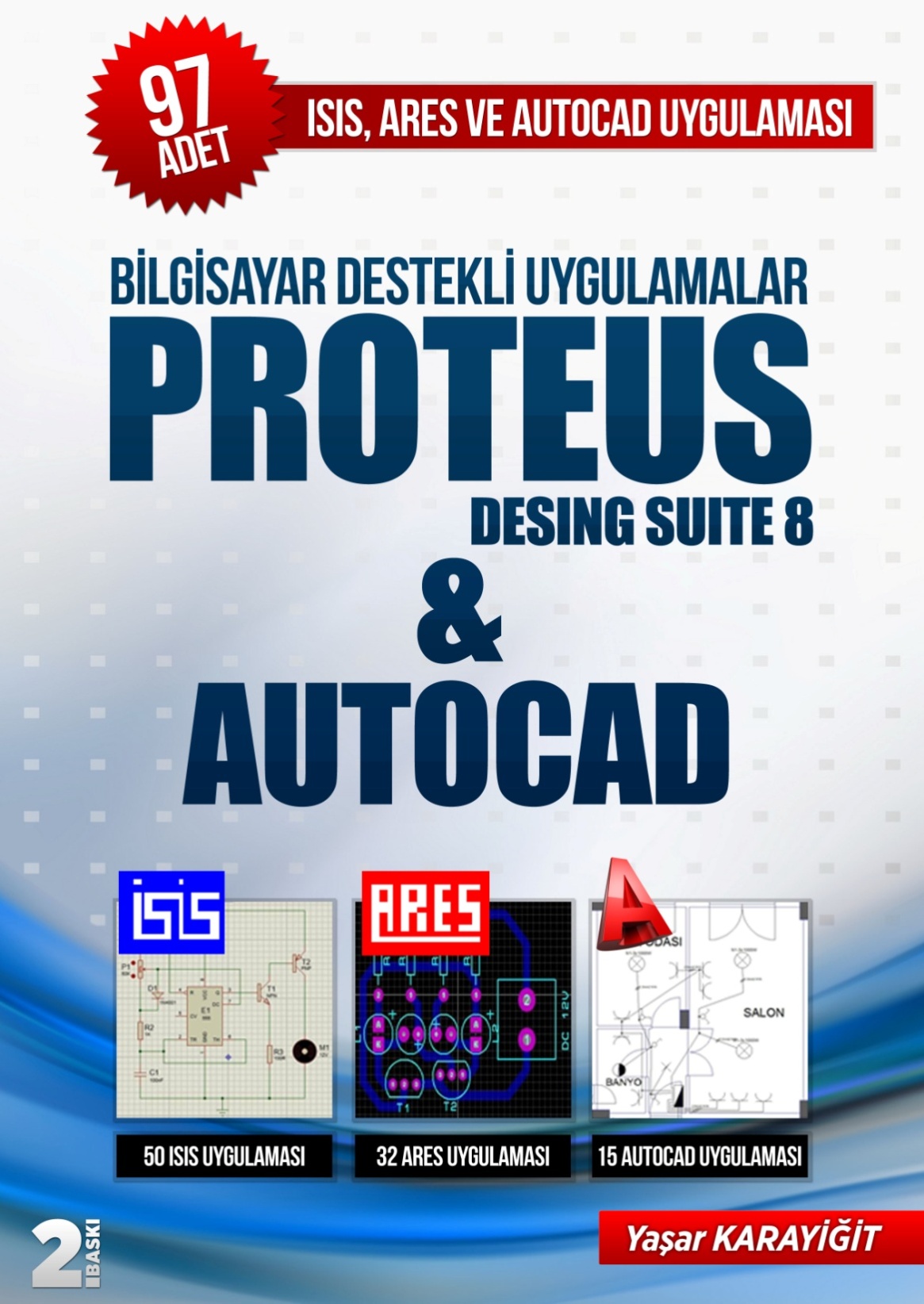 KİTAP A4 KAĞIDI BOYUTUNDA VE 256 SAYFADIR. KİTAP TEMRİN DEFTERİ DÜZENİNDE HAZIRLANMIŞTIR. HER UYGULAMA DA İŞLEM BASAMAKLARI VE ÖĞRENCİ NOT ÇİZELGESİ BULUNMAKTADIR. 2015-2016 EĞİTİM YILI İÇİN TOPLU ALIMLARDA KİTAP FİYATI6 (ALTI) TL’DİR.30 ADET VE ÜZERİ ALIMLARDA KARGO ÜCRETSİZDİR.OKULUNUZA ÜCRETSİZ ÖRNEK KİTAP İSTEMEK İÇİN 0 505 796 55 13NOLU TELEFONU ARAYABİLİRSİNİZ.www.isisares.com adresinden örnek temrinleri ve kitap içeriğini indirebilirsiniz.PARAKENDE ALIM İÇİN ;http://www.kitapyurdu.com/kitap/bilgisayar-destekli-uygulamalar-proteus-desing-suite-8--autocad/357421.htmlhttp://www.babil.com/urun/bilgisayar-destekli-uygulamalar-proteus-desing-suite-8-and-autocad-kitabi-yasar-karayigit